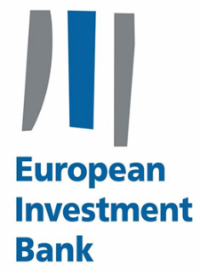 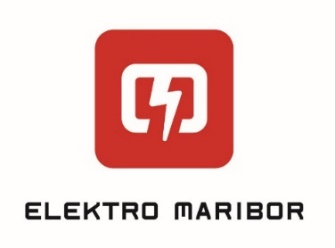 EIB in Elektro Maribor:podpora vlaganjem v infrastrukturo trajnostnega razvojaV letu, ko družba Elektro Maribor praznuje sto let od začetka distribucije električne energije izmenične napetosti, je bila podpisana nova pogodba o sodelovanju z Evropsko investicijsko banko, v višini 31 mio EUR, za financiranje investicij v elektrodistribucijsko omrežje na območju severovzhodne Slovenije. Posojilo je del 81,4 mio EUR velike investicije v obnovo in razvoj elektrodistribucijskega omrežja Elektra Maribor v triletnem obdobju. Dosedanje sodelovanje Evropske investicijske banke in Elektro MariborDružba Elektro Maribor in Evropska investicijska banka zelo uspešno sodelujeta že od leta 2015. Tudi s pomočjo sredstev EIB je Elektro Maribor v tem času:Povečal stopnjo robustnosti omrežja za 6,6 odstotnih točk, in sicer na 71,5 %. Dolžina nadzemnega neizoliranega omrežja je zmanjšal za 930 km, dolžina podzemnega omrežja in nadzemnega izoliranega omrežja pa je povečal za 1.360 km.Povečal je jakost omrežja, tudi z izgradnjo novih transformatorskih postaj.Povečal je število mrežno integriranih obnovljivih virov energije za 118 %, in sicer iz 1.315 na 2.874. V tem času je mrežno integriral 23 MW malih, pretežno sončnih elektrarn. Povečal je zanesljivost visokonapetostnega omrežja z investiranjem v pomembne visokonapetostne energetske objekte. Izgube v omrežju je znižal za več kot 7 %.V preteklih petih letih je družba realizirala 146 mio evrov investicijskih vlaganj. Družba je uspešno poslovala in ustvarjala čisti dobiček, ki ga je v pretežni meri namenjala za financiranje investicij v elektroenergetsko infrastrukturo. Na tak način je družba približno dve tretjini potrebnih virov za investicijska vlaganja zagotovila z lastnimi viri. Posojilo Evropske investicijske banke v višini 34 mio evrov je pomembno prispevalo k povečanju obsega investicij, ki so potrebne za zanesljivo in kakovostno oskrbo prebivalstva in gospodarstva z električno energijo.Sodelovanje z Evropsko investicijsko banko predstavlja za družbo dodaten izziv tudi zaradi visokih pričakovanj glede uspešnosti poslovanja. Zaradi velikega angažmaja zaposlenih in zaradi skrbnih deležnikov družba Elektro Maribor posluje zelo uspešno in tudi v celoti izpolnjuje vse finančne zaveze.Pomen investicij v elektrodistribucijska omrežjaInvesticije v elektrodistribucijska omrežja so pomembne zaradi uporabnikov, prebivalstva, gospodarstva in tudi lokalnih skupnosti.  Zaradi njihovih potreb je potrebno krepiti jakost, robustnost in naprednost zlasti elektrodistribucijskih omrežij:Uporabniki ves čas priključujejo nove naprave in vire (toplotne črpalke, klimatske naprave, male elektrarne, indukcijske plošče in tudi že električna vozila), zato je potrebno omrežje ves čas krepiti (samo v letu 2019 se je priključna moč merilnih mest uporabnikov povečala za 25 MW). Zaradi vedno pogostejših vremenskih ujm (na primer žledolom leta 2014, vetrolom v letih 2018 in 2019, vremenska fronta v februarju 2020) je potrebno povečevati robustnost omrežja, predvsem s kabliranjem nizko- in srednjenapetostnih vodov. Lokalne skupnosti gradijo poslovne cone, za katere je potrebno pogosto napeljevati nove vode in postavljati transformatorske postaje, da bi omogočali razvoj gospodarstva in odpiranje novih delovnih mest. Zaradi vedno večjega števila malih elektrarn (v letu 2019 se je njihovo število povečalo za 42 %) in potrebe po zagotavljanju novih storitev je potrebno vgrajevati elemente naprednih omrežij, s katerimi bo omogočeno prilagajanje odjema in proizvodnje.Investicije v elektroenergetska omrežja so pomembne tudi zaradi multiplikativnih učinkov. Večina držav v ospredje izhodnih postepidemijskih strategij postavlja prav spodbujanje investicij v elektroenergetiko zaradi vsaj dveh razlogov:Prebivalstvu omogočajo primerno življenjsko raven, gospodarstvu omogočajo razvoj in s tem omogočajo odpiranje delovnih mest.Ker bodo vsa električna vozila, toplotne črpalke, klimatske naprave in male elektrarne priključene na elektrodistribucijska omrežja, je od njihove jakosti, robustnosti in naprednosti odvisna tudi realizacija trajnostnih strategij. Prihodnje sodelovanje Evropske investicijske banke in Elektro MariborNova pogodba o sodelovanju z Evropsko investicijsko banko, v višini 31 mio EUR ima za cilj financiranje investicij v elektrodistribucijsko omrežje na oskrbnem območju družbe Elektro Maribor, kjer živi skoraj četrtina prebivalstva Republike Slovenije. Družba Elektro Maribor načrtuje, da z lastnimi sredstvi, sredstvi Evropske unije in tudi s pomočjo Evropske investicijske banke v prihodnjih letih:Poveča zanesljivost celotnega elektro energetskega sistema z investiranjem v pomembne nizko- srednje- in visokonapetostne objekte. Poveča stopnjo robustnosti omrežja. Dolžino nadzemnega neizoliranega srednje- in nizkonapetostnega omrežja bo v naslednjih treh letih zmanjšala za ca. 430 km, dolžino podzemnega omrežja in nadzemnega izoliranega srednje- in nizkonapetostnega omrežja pa bo povečala za ca. 860 km.Poveča jakost omrežja, tudi z izgradnjo novih transformatorskih postaj.Nadaljuje z izgradnjo naprednega merilnega sistema. Do konca leta 2020 bo v napredni merilni sistem vključenih vsaj 90 % vseh merilnih mest. Poveča število mrežno integriranih obnovljivih virov energije v skladu s sprejetimi cilji podpore distribuirani proizvodnji električne energije. Nadaljnje zmanjšuje izgube v omrežju in izboljšuje faktorje kakovosti oskrbe z električno energijo. Sodelovanje družbe Elektro Maribor in Evropske investicijske banke tudi v prihodnje predstavlja pomemben prispevek k trajnostnem načinu življenja, spodbujanju razvoja gospodarstva in energetski tranziciji. Bolj robustna, močna in napredna elektrodistribucijska omrežja so pomemben predpogoj za uspešnost prehoda v nizkoogljično družbo. V postepidemijskem obdobju so investicije v elektrodistribucijska omrežja tudi pomemben spodbujevalec ponovnega gospodarskega razvoja in s tem relevanten del izhodnih razvojnih strategij.